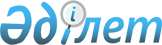 Шортанды аудандық мәслихатының 2019 жылғы 25 желтоқсандағы № С-52/2 "2020-2022 жылдарға арналған кенттердің, ауылдық округтердің бюджеттері туралы" шешіміне өзгерістер енгізу туралыАқмола облысы Шортанды аудандық мәслихатының 2020 жылғы 24 желтоқсандағы № С-70/3 шешімі. Ақмола облысының Әділет департаментінде 2020 жылғы 29 желтоқсанда № 8268 болып тіркелді
      Қазақстан Республикасының 2008 жылғы 4 желтоқсандағы Бюджет кодексінің 109-1 бабына, "Қазақстан Республикасындағы жергілікті мемлекеттік басқару және өзін-өзі басқару туралы" Қазақстан Республикасының 2001 жылғы 23 қаңтардағы Заңының 6 бабының 1 тармағының 1) тармақшасына сәйкес, Шортанды аудандық мәслихаты ШЕШІМ ҚАБЫЛДАДЫ:
      1. Шортанды аудандық мәслихатының "2020-2022 жылдарға арналған кенттердің, ауылдық округтердің бюджеттері туралы" 2019 жылғы 25 желтоқсандағы № С-52/2 (Нормативтік құқықтық актілерді мемлекеттік тіркеу тізілімінде № 7633 тіркелген, 2020 жылғы 16 қаңтарда Қазақстан Республикасы нормативтік құқықтық актілерінің электрондық түрдегі эталондық бақылау банкінде жарияланған) шешіміне келесі өзгерістер енгізілсін:
      1 тармақтың 1), 2) тармақшалары жаңа редакцияда жазылсын:
      "1) кірістер – 117 087 мың теңге, соның ішінде:
      салықтық түсімдер – 29 642 мың теңге;
      трансферттер түсімі – 87 445 мың теңге;
      2) шығындар – 126 299,6 мың теңге;";
      2 тармақтың 1), 2) тармақшалары жаңа редакцияда жазылсын:
      "1) кірістер – 32 264,1 мың теңге, соның ішінде:
      салықтық түсімдер – 11 806 мың теңге;
      салықтық емес түсімдер – 50 мың теңге;
      трансферттер түсімі – 20 408, 1 мың теңге;
      2) шығындар – 32 421,9 мың теңге;";
      6 тармақтың 1), 2) тармақшалары жаңа редакцияда жазылсын:
      "1) кірістер – 23 371 мың теңге, соның ішінде:
      салықтық түсімдер – 4 695 мың теңге;
      трансферттер түсімі – 18 676 мың теңге;
      2) шығындар – 24 074,2 мың теңге;";
      11 тармақтың 1), 2) тармақшалары жаңа редакцияда жазылсын:
      "1) кірістер – 18 005,7 мың теңге, соның ішінде:
      салықтық түсімдер – 1 236 мың теңге;
      салықтық емес түсімдер – 200 мың теңге;
      трансферттер түсімі – 16 569,7 мың теңге;
      2) шығындар – 18 005,7 мың теңге;";
      көрсетілген шешімнің 1, 4, 16, 31, 34 қосымшалары осы шешімнің 1, 2, 3, 4, 5 қосымшаларына сәйкес жаңа редакцияда жазылсын.
      2. Осы шешім Ақмола облысының Әділет департаментінде мемлекеттік тіркелген күнінен бастап күшіне енеді және 2020 жылдың 1 қаңтарынан бастап қолданысқа енгізіледі.
      "КЕЛІСІЛДІ" 2020 жылға арналған Шортанды кентінің бюджеті 2020 жылға арналған Жолымбет кентінің бюджеті 2020 жылға арналған Бектау ауылдық округінің бюджеті 2020 жылға арналған Новоселовка ауылдық округінің бюджеті 2020 жылға арналған республикалық бюджеттен нысаналы трансферттер
					© 2012. Қазақстан Республикасы Әділет министрлігінің «Қазақстан Республикасының Заңнама және құқықтық ақпарат институты» ШЖҚ РМК
				
      Шортанды аудандық
мәслихатының сессия төрағасы

А.Хабовский

      Шортанды аудандық мәслихатының хатшысы

Д.Отаров

      Шортанды ауданының әкімдігі
Шортанды аудандық
мәслихатының
2020 жылғы 24 желтоқсандағы
№ С-70/3 шешіміне
1 қосымшаШортанды аудандық
мәслихатының
2019 жылғы 25 желтоқсандағы
№ С-52/2 шешіміне
1 қосымша
Функционалдық топ

Санаты
Функционалдық топ

Санаты
Функционалдық топ

Санаты
Функционалдық топ

Санаты
Функционалдық топ

Санаты
Сома,
мың теңге
Функционалдық кіші топ
Функционалдық кіші топ
Функционалдық кіші топ
Функционалдық кіші топ
Сома,
мың теңге
Сыныбы 
Сыныбы 
Сыныбы 
Сыныбы 
Сома,
мың теңге
Бюджеттік бағдарламалардың әкімшісі
Бюджеттік бағдарламалардың әкімшісі
Бюджеттік бағдарламалардың әкімшісі
Сома,
мың теңге
Кіші сыныбы
Кіші сыныбы
Кіші сыныбы
Сома,
мың теңге
Бағдарлама
Бағдарлама
Сома,
мың теңге
1
2
3
4
5
6
I. Кiрiстер
117087
1
Салықтық түсімдер
29642
01
Табыс салығы
2400
2
Жеке табыс салығы
2400
04
Меншiкке салынатын салықтар
27242
1
Мүлiкке салынатын салықтар
1169
3
Жер салығы
1911
4
Көлiк құралдарына салынатын салық
24162
4
Трансферттер түсімі
87445
02
Мемлекеттiк басқарудың жоғары тұрған органдарынан түсетiн трансферттер
87445
3
Аудандық (облыстық маңызы бар қала) бюджеттен түсетiн трансферттер
87445
II. Шығындар
126299,6
01
Жалпы сипаттағы мемлекеттiк қызметтер 
27472
1
Мемлекеттiк басқарудың жалпы функцияларын орындайтын өкiлдiк, атқарушы және басқа органдар
27472
124
Аудандық маңызы бар қала, ауыл, кент, ауылдық округ әкімінің аппараты
27472
001
Аудандық маңызы бар қала, ауыл, кент, ауылдық округ әкімінің қызметін қамтамасыз ету жөніндегі қызметтер
23192
022
Мемлекеттік органның күрделі шығыстары
4280
06
Әлеуметтiк көмек және әлеуметтiк қамтамасыз ету
1236,8
2
Әлеуметтiк көмек
1236,8
124
Аудандық маңызы бар қала, ауыл, кент, ауылдық округ әкімінің аппараты
1236,8
003
Мұқтаж азаматтарға үйінде әлеуметтік көмек көрсету
1236,8
07
Тұрғын үй-коммуналдық шаруашылық
89556
3
Елді-мекендерді көркейту
89556
124
Аудандық маңызы бар қала, ауыл, кент, ауылдық округ әкімінің аппараты
89556
008
Елді мекендердегі көшелерді жарықтандыру
13152
009
Елді мекендердің санитариясын қамтамасыз ету
5242
010
Жерлеу орындарын ұстау және туыстары жоқ адамдарды жерлеу
72
011
Елді мекендерді абаттандыру мен көгалдандыру
71090
12
Көлiк және коммуникация
8000
1
Автомобиль көлiгi
8000
124
Аудандық маңызы бар қала, ауыл, кент, ауылдық округ әкімінің аппараты
8000
013
Аудандық маңызы бар қалаларда, ауылдарда, кенттерде, ауылдық округтерде автомобиль жолдарының жұмыс істеуін қамтамасыз ету
8000
15
Трансферттер
34,8
1
Трансферттер
34,8
124
Аудандық маңызы бар қала, ауыл, кент, ауылдық округ әкімінің аппараты
34,8
048
Пайдаланылмаған (толық пайдаланылмаған) нысаналы трансферттерді қайтару
34,8
ІV. Қаржы активтерiмен операциялар бойынша сальдо 
0
Қаржы активтерін сатып алу
0
V. Бюджет тапшылығы (профициті)
-9212,6
VI. Бюджет тапшылығын қаржыландыру (профицитін пайдалану)
9212,6Шортанды аудандық
мәслихатының
2020 жылғы 24 желтоқсандағы
№ С-70/3 шешіміне
2 қосымшаШортанды аудандық
мәслихатының
2019 жылғы 25 желтоқсандағы
№ С-52/2 шешіміне
4 қосымша
Функционалдық топ

Санаты
Функционалдық топ

Санаты
Функционалдық топ

Санаты
Функционалдық топ

Санаты
Функционалдық топ

Санаты
Сома,
мың теңге
Функционалдық кіші топ
Функционалдық кіші топ
Функционалдық кіші топ
Функционалдық кіші топ
Сома,
мың теңге
Сыныбы
Сыныбы
Сыныбы
Сыныбы
Сома,
мың теңге
Бюджеттік бағдарламалардың әкімшісі
Бюджеттік бағдарламалардың әкімшісі
Бюджеттік бағдарламалардың әкімшісі
Сома,
мың теңге
Кіші сыныбы
Кіші сыныбы
Кіші сыныбы
Сома,
мың теңге
Бағдарлама
Бағдарлама
Сома,
мың теңге
1
2
3
4
5
6
I. Кiрiстер
32264,1
1
Салықтық түсімдер
11806
01
Табыс салығы
2000
2
Жеке табыс салығы
2000
04
Меншiкке салынатын салықтар
9806
1
Мүлiкке салынатын салықтар
280
3
Жер салығы
250
4
Көлiк құралдарына салынатын салық
9276
2
Салықтық емес түсiмдер
50
06
Басқа да салықтық емес түсiмдер 
50
1
Басқа да салықтық емес түсiмдер 
50
4
Трансферттер түсімі
20408,1
02
Мемлекеттiк басқарудың жоғары тұрған органдарынан түсетiн трансферттер
20408,1
3
Аудандық (облыстық маңызы бар қала) бюджеттен түсетiн трансферттер
20408,1
II. Шығындар
32421,9
01
Жалпы сипаттағы мемлекеттiк қызметтер 
18216,1
1
Мемлекеттiк басқарудың жалпы функцияларын орындайтын өкiлдiк, атқарушы және басқа органдар
18216,1
124
Аудандық маңызы бар қала, ауыл, кент, ауылдық округ әкімінің аппараты
18216,1
001
Аудандық маңызы бар қала, ауыл, кент, ауылдық округ әкімінің қызметін қамтамасыз ету жөніндегі қызметтер
17829
022
Мемлекеттік органның күрделі шығыстары
387,1
06
Әлеуметтiк көмек және әлеуметтiк қамтамасыз ету
2324
2
Әлеуметтiк көмек
2324
124
Аудандық маңызы бар қала, ауыл, кент, ауылдық округ әкімінің аппараты
2324
003
Мұқтаж азаматтарға үйінде әлеуметтік көмек көрсету
2324
07
Тұрғын үй-коммуналдық шаруашылық
10881
3
Елді-мекендерді көркейту
10881
124
Аудандық маңызы бар қала, ауыл, кент, ауылдық округ әкімінің аппараты
10881
008
Елді мекендердегі көшелерді жарықтандыру
430
011
Елді мекендерді абаттандыру мен көгалдандыру
10451
12
Көлiк және коммуникация
1000
1
Автомобиль көлiгi
1000
124
Аудандық маңызы бар қала, ауыл, кент, ауылдық округ әкімінің аппараты
1000
013
Аудандық маңызы бар қалаларда, ауылдарда, кенттерде, ауылдық округтерде автомобиль жолдарының жұмыс істеуін қамтамасыз ету
1000
15
Трансферттер
0,8
1
Трансферттер
0,8
124
Аудандық маңызы бар қала, ауыл, кент, ауылдық округ әкімінің аппараты
0,8
048
Пайдаланылмаған (толық пайдаланылмаған) нысаналы трансферттерді қайтару
0,8
ІV. Қаржы активтерiмен операциялар бойынша сальдо 
0
Қаржы активтерін сатып алу
0
V. Бюджет тапшылығы (профициті)
-157,8
VI. Бюджет тапшылығын қаржыландыру (профицитін пайдалану)
157,8Шортанды аудандық
мәслихатының
2020 жылғы 24 желтоқсандағы
№ С-70/3 шешіміне
3 қосымшаШортанды аудандық
мәслихатының
2019 жылғы 25 желтоқсандағы
№ С-52/2 шешіміне
16 қосымша
Функционалдық топ

Санаты
Функционалдық топ

Санаты
Функционалдық топ

Санаты
Функционалдық топ

Санаты
Функционалдық топ

Санаты
Сома,
мың теңге
Функционалдық кіші топ 
Функционалдық кіші топ 
Функционалдық кіші топ 
Функционалдық кіші топ 
Сома,
мың теңге
Сыныбы 
Сыныбы 
Сыныбы 
Сыныбы 
Сома,
мың теңге
Бюджеттік бағдарламалардың әкімшісі
Бюджеттік бағдарламалардың әкімшісі
Бюджеттік бағдарламалардың әкімшісі
Сома,
мың теңге
Кіші сыныбы 
Кіші сыныбы 
Кіші сыныбы 
Сома,
мың теңге
Бағдарлама
Бағдарлама
Сома,
мың теңге
1
2
3
4
5
6
I. Кiрiстер
23371
1
Салықтық түсімдер
4695
01
Табыс салығы
442
2
Жеке табыс салығы
442
04
Меншiкке салынатын салықтар
4253
1
Мүлiкке салынатын салықтар
150
3
Жер салығы
160
4
Көлiк құралдарына салынатын салық
3943
4
Трансферттер түсімі
18676
02
Мемлекеттiк басқарудың жоғары тұрған органдарынан түсетiн трансферттер
18676
3
Аудандық (облыстық маңызы бар қала) бюджеттен түсетiн трансферттер
18676
II. Шығындар
24074,2
01
Жалпы сипаттағы мемлекеттiк қызметтер 
13597,4
1
Мемлекеттiк басқарудың жалпы функцияларын орындайтын өкiлдiк, атқарушы және басқа органдар
13597,4
124
Аудандық маңызы бар қала, ауыл, кент, ауылдық округ әкімінің аппараты
13597,4
001
Аудандық маңызы бар қала, ауыл, кент, ауылдық округ әкімінің қызметін қамтамасыз ету жөніндегі қызметтер
12597,4
022
Мемлекеттік органның күрделі шығыстары
1000
06
Әлеуметтiк көмек және әлеуметтiк қамтамасыз ету
1030,6
2
Әлеуметтiк көмек
1030,6
124
Аудандық маңызы бар қала, ауыл, кент, ауылдық округ әкімінің аппараты
1030,6
003
Мұқтаж азаматтарға үйінде әлеуметтік көмек көрсету
1030,6
07
Тұрғын үй-коммуналдық шаруашылық
6446
3
Елді-мекендерді көркейту
6446
124
Аудандық маңызы бар қала, ауыл, кент, ауылдық округ әкімінің аппараты
6446
008
Елді мекендердегі көшелерді жарықтандыру
1074
009
Елді мекендердің санитариясын қамтамасыз ету
2400
011
Елді мекендерді абаттандыру мен көгалдандыру
2972
12
Көлiк және коммуникация
3000
1
Автомобиль көлiгi
3000
124
Аудандық маңызы бар қала, ауыл, кент, ауылдық округ әкімінің аппараты
3000
013
Аудандық маңызы бар қалаларда, ауылдарда, кенттерде, ауылдық округтерде автомобиль жолдарының жұмыс істеуін қамтамасыз ету
3000
15
Трансферттер
0,2
1
Трансферттер
0,2
124
Аудандық маңызы бар қала, ауыл, кент, ауылдық округ әкімінің аппараты
0,2
048
Пайдаланылмаған (толық пайдаланылмаған) нысаналы трансферттерді қайтару
0,2
ІV. Қаржы активтерiмен операциялар бойынша сальдо 
0
Қаржы активтерін сатып алу
0
V. Бюджет тапшылығы (профициті)
-703,2
VI. Бюджет тапшылығын қаржыландыру (профицитін пайдалану)
703,2Шортанды аудандық
мәслихатының
2020 жылғы 24 желтоқсандағы
№ С-70/3 шешіміне
4 қосымшаШортанды аудандық
мәслихатының
2019 жылғы 25 желтоқсандағы
№ С-52/2 шешіміне
31 қосымша
Функционалдық топ 

Санаты
Функционалдық топ 

Санаты
Функционалдық топ 

Санаты
Функционалдық топ 

Санаты
Функционалдық топ 

Санаты
Сома,
мың теңге
Функционалдық кіші топ 
Функционалдық кіші топ 
Функционалдық кіші топ 
Функционалдық кіші топ 
Сома,
мың теңге
Сыныбы 
Сыныбы 
Сыныбы 
Сыныбы 
Сома,
мың теңге
Бюджеттік бағдарламалардың әкімшісі
Бюджеттік бағдарламалардың әкімшісі
Бюджеттік бағдарламалардың әкімшісі
Сома,
мың теңге
Кіші сыныбы 
Кіші сыныбы 
Кіші сыныбы 
Сома,
мың теңге
Бағдарлама 
Бағдарлама 
Сома,
мың теңге
1
2
3
4
5
6
I. Кiрiстер
18005,7
1
Салықтық түсімдер
1236
04
Меншiкке салынатын салықтар
1236
1
Мүлiкке салынатын салықтар
41
3
Жер салығы
59
4
Көлiк құралдарына салынатын салық
1136
2
Салықтық емес түсiмдер
200
06
Басқа да салықтық емес түсiмдер
200
1
Басқа да салықтық емес түсiмдер
200
4
Трансферттер түсімі
16569,7
02
Мемлекеттiк басқарудың жоғары тұрған органдарынан түсетiн трансферттер
16569,7
3
Аудандық (облыстық маңызы бар қала) бюджеттен түсетiн трансферттер
16569,7
II. Шығындар
18005,7
01
Жалпы сипаттағы мемлекеттiк қызметтер 
10141
1
Мемлекеттiк басқарудың жалпы функцияларын орындайтын өкiлдiк, атқарушы және басқа органдар
10141
124
Аудандық маңызы бар қала, ауыл, кент, ауылдық округ әкімінің аппараты
10141
001
Аудандық маңызы бар қала, ауыл, кент, ауылдық округ әкімінің қызметін қамтамасыз ету жөніндегі қызметтер
10066
022
Мемлекеттік органның күрделі шығыстары
75
06
Әлеуметтiк көмек және әлеуметтiк қамтамасыз ету
407,6
2
Әлеуметтiк көмек
407,6
124
Аудандық маңызы бар қала, ауыл, кент, ауылдық округ әкімінің аппараты
407,6
003
Мұқтаж азаматтарға үйінде әлеуметтік көмек көрсету
407,6
07
Тұрғын үй-коммуналдық шаруашылық
5431,1
3
Елді-мекендерді көркейту
5431,1
124
Аудандық маңызы бар қала, ауыл, кент, ауылдық округ әкімінің аппараты
5431,1
009
Елді мекендердің санитариясын қамтамасыз ету
1957,7
011
Елді мекендерді абаттандыру мен көгалдандыру
3473,4
12
Көлiк және коммуникация
2026
1
Автомобиль көлiгi
2026
124
Аудандық маңызы бар қала, ауыл, кент, ауылдық округ әкімінің аппараты
2026
013
Аудандық маңызы бар қалаларда, ауылдарда, кенттерде, ауылдық округтерде автомобиль жолдарының жұмыс істеуін қамтамасыз ету
2026
ІV. Қаржы активтерiмен операциялар бойынша сальдо 
0
Қаржы активтерін сатып алу
0
V. Бюджет тапшылығы (профициті)
0
VI. Бюджет тапшылығын қаржыландыру (профицитін пайдалану)
0Шортанды аудандық
мәслихатының
2020 жылғы 24 желтоқсандағы
№ С-70/3 шешіміне
5 қосымшаШортанды аудандық
мәслихатының
2019 жылғы 25 желтоқсандағы
№ С-52/2 шешіміне
34 қосымша
Атауы
Сома,

мың теңге
Ағымдағы нысаналы трансферттер
53432
соның ішінде:
Мемлекеттік халықты әлеуметтік қорғау ұйымдарында арнаулы әлеуметтік қызмет көрсететін жұмыскерлердің жалақысына қосымша ақылар белгілеуге, соның ішінде:
2176
Шортанды кенті
301
Жолымбет кенті
539
Дамса ауылдық округі
107,5
Новокубанка ауылдық округі
180
Бозайғыр ауылдық округі
382
Бектау ауылдық округі
233
Петровка ауылдық округі
12
Андреевка ауылдық округі
185
Раевка ауылдық округі
86,5
Пригородный ауылдық округі
80
Новоселовка ауылдық округі
70
2020-2021 жылдарға арналған Жұмыспен қамтудың жол картасы шеңберінде инфрақұрылымды және тұрғын үй-коммуналдық шаруашылықты дамыту есебінен жұмыспен қамтуды қамтамасыз етуге
51256
Шортанды кентін абаттандыру
51256